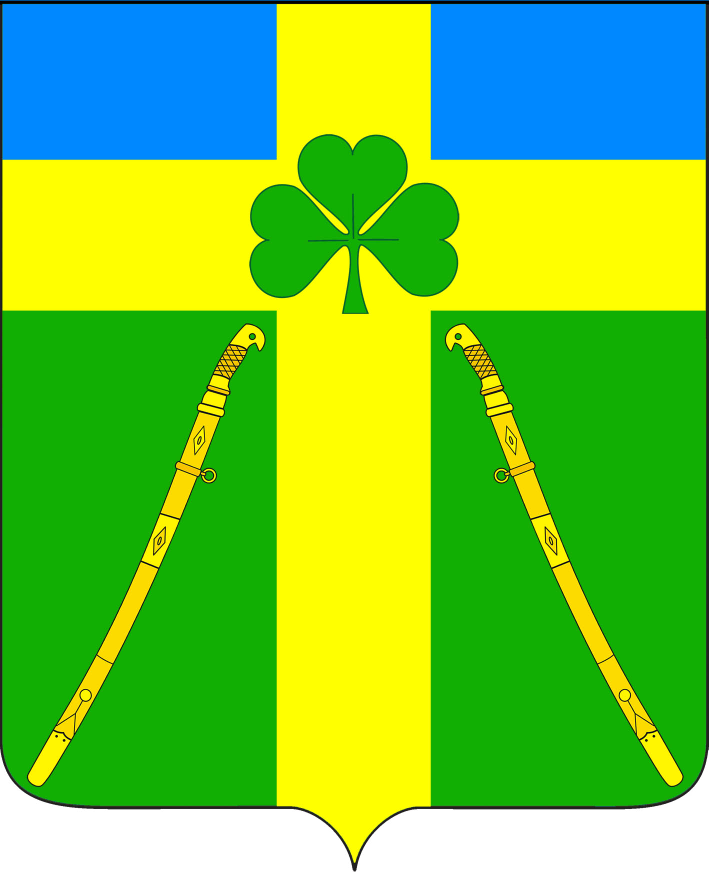 АДМИНИСТРАЦИЯ ВОЗДВИЖЕНСКОГО СЕЛЬСКОГО ПОСЕЛЕНИЯКУРГАНИНСКОГО РАЙОНАРАСПОРЯЖЕНИЕот __29.04.2021___                                                                                                       № __24-Р__станица ВоздвиженскаяО назначении ответственных лиц, уполномоченных на осуществление муниципального контроля на территорииВоздвиженского сельского поселения Курганинского района          В соответствии с решением Совета Воздвиженского сельского поселения Курганинского района от 23 января 2020 года № 31 «Об утверждении Положения оперечне видов муниципального контроля и органов местного самоуправления, уполномоченных на их осуществление, на территории Воздвиженского сельского поселения Курганинского района, и порядке его ведения»:1. Возложить обязанности по осуществлению муниципального контроля на территории Воздвиженского сельского поселения на следующих специалистов:осуществление муниципального контроля за сохранностью автомобильных дорог местного значения в границах населенных пунктов Воздвиженского сельского поселения  - на заместителя главы сельского поселения Половодову Ингу Алексеевну;осуществление муниципального контроля за соблюдением правил благоустройства территории Воздвиженского сельского поселения Курганинского района – на специалиста финансового отдела администрации сельского поселения Ждан Диану Евгеньевну;осуществление муниципального контроля в области торговой деятельности на территории поселения - на специалиста финансового отдела администрации сельского поселения Пташник Анну Владимировну;осуществление муниципального контроля за использованием и охраной недр при добыче полезных ископаемых - на специалиста финансового отдела администрации сельского поселения Ждан Диану Евгеньевну.          2. Признать утратившим силу распоряжение администрации Воздвиженского сельского поселения Курганинского района                                       от 31 июля 2020 г. № 33-Р «О назначении ответственных лиц, уполномоченных на осуществление муниципального контроля на территорииВоздвиженского сельского поселения Курганинского района».       3. Контроль за выполнением настоящего распоряжения оставляю за собой.       4. Распоряжение вступает в силу со дня его подписания.Исполняющий обязанностиглавы Воздвиженскогосельского поселения  Курганинского района                                                                            А.С. Скисова